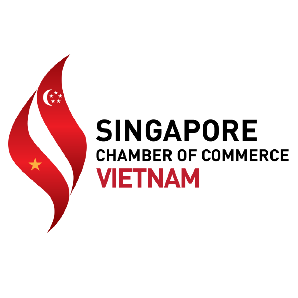 PARTICIPATION FORMWe wish to participate in The Reunion Dinner 2023 with the following packages:*A surcharge of 50% will be applied for any cancellations made after this booking form is received.A. COMPANY DETAILS	1. Company Name:      2. Address:      3. Email:      4. Contact person:      5. Contact number:      B. PAYMENT METHODIn cash at SCCV Office: 6/F, 115 - 115A Vo Van Tan Street, Vo Thi Sau Ward, District 3, HCMCBy wire transfer to SCCV bank account with details as follows:BANK – United Overseas Bank HCMC Branch or UOB Vietnam Limited (17 Le Duan Blvd., Dist. 1, HCMC)PAY TO – Singapore Business GroupIn VND – Account Number – 102 330 6218SWIFT code – UOVBVNVXOthers – Please specify:      Confirmed by (company’s stamp is required)Signature: _________________________________________Full name:      Position:      Date:      Please complete the info above and email the scanned copy of this completed form to SCCV Secretariat at sccv@singchamvn.org by 23rd December 2022.For further assistance, please email or call us at 028 6685 5370/ 028 6685 5371. Thank you for your generous support!CategoriesBenefits & EntitlementsBenefits & EntitlementsBenefits & EntitlementsBenefits & EntitlementsBenefits & EntitlementsCategoriesDining Table for 10 people Promotion TableLogo on Backdrop & TicketLogo on Screen & E-flyerExclusive Benefit for SCCV Members Table SponsorVND 22,000,0001 TABLE with COMPANY LOGO10% Discount When Booking01 Complimentary EDM Promotion Table Sponsor VND 6,000,0001 TABLEwith COMPANY LOGO & 1 STANDEELoose Ticket: Adult: VND 2,200,000 Kid (4-12 years old):VND 1,100,000N/AN/AN/AN/AN/ATotal Number of booking:       Dining Table      Promotion Table      Loose TicketTotal Cost:      Total Cost:      Total Cost:      Total Cost:      Total Cost:      